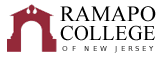 
Integrated Science StudiesRecommended Four-Year Plan (Fall 2018)
The recommended four-year plan is designed to provide a blueprint for students to complete their degrees within four years. Students must meet with their Major Advisor to develop a more individualized plan to complete their degree.  This plan assumes that no developmental courses are required.  If developmental courses are needed, students may have additional requirements to fulfill which are not listed in the plan and may extend degree completion.NOTE: This recommended Four-Year Plan is applicable to students admitted into the major during the 2017-2018 academic year.

Total Credits Required: 128 creditsGPA Required: 2.0WI: Writing Intensive-3 required in the majorNotes: Concentration courses, Experiential/Seminar Requirement, and Free electives can be switched around. Total of 5 Concentration Courses are required. See Catalog for Concentration details.School of Theoretical and Applied ScienceFirst YearFirst YearFirst YearFirst YearFirst YearFirst YearFall SemesterHRS✓Spring SemesterHRS✓Gen Ed: INTD 101-First Year Seminar4Gen Ed: Studies in the Arts & Humanities4CHEM 116 & 116L –General Chemistry I Lecture & Lab4+1CHEM 117 & 117L –General Chemistry II Lecture & Lab4+1Gen Ed: CRWT 102-Critical Reading Writing II4MATH 121 Calculus I4ENSC 103-Introduction to Environmental Science4Gen Ed: Social Science Inquiry4TAS Pathways Module 1: (SCIN-001)Career Assessment/ AdvisingTotal:17Total:17Second YearSecond YearSecond YearSecond YearSecond YearSecond YearFall SemesterHRS✓Spring SemesterHRS✓PHYS 111-Fudnamentals of Physics I & PHYS 118L Introductory Physics I Lab4+1PHYS 113-Fundamentals of Physics II & PHYS 119L Introductory Physics II Lab4+1Gen Ed: Distribution4Gen Ed: Global Awareness 4PHYS 103-Introduction to Astronomy 4Elective4Gen Ed: Historical Perspectives 4Gen Ed: Distribution4TAS Pathways Module 2: (SCIN-002)Resume/ CV WritingTAS Pathways Module 3: (SCIN-003)Interview PreparationTotal:17Total:17Third YearThird YearThird YearThird YearThird YearThird YearFall SemesterHRS✓Spring SemesterHRS✓SCIN 395 Development of Scientific Thought4GEOL 106 & GEOL 106L-Fundamentals of Geology Lecture & Lab WI6BIOL 111 & BIOL 111L-Fundamentals of Biology I Lecture & LabWI5.5BIOL 113 & BIOL 113L-Fundamentals of Biology II Lecture & Lab4+1*See Year 3 Sequence for Concentrations4*See Year 3 Sequence for Concentrations4Experiential/Seminar Requirement.5-4Total:14-17.5Total:15Fourth YearFourth YearFourth YearFourth YearFourth YearFourth YearFall SemesterHRS✓Spring SemesterHRS✓Elective4Elective4Elective4Elective4*See Year 4 Sequence for Concentrations4*See Year 4 Sequence for Concentrations4*See Year 4 Sequence for Concentrations4SCIN 435 Writing About about Science for Public Media WI4Total:16Total:16